								Toruń, 17 listopada 2022 roku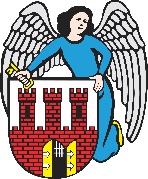     Radny Miasta Torunia        Piotr Lenkiewicz								Sz. Pan								Michał Zaleski								Prezydent Miasta ToruniaWNIOSEKPowołując się na § 18 Statutu Rady Miasta Torunia w nawiązaniu do § 36 ust. 4 Regulaminu Rady Miasta Torunia zwracam się do Pana Prezydenta z wnioskiem:- o zwiększenie patroli Straży Miejskiej w sąsiedztwie Centrum Placówek Opiekuńczo Wychowawczych „Młody Las”UZASADNIENIEPo spotkaniu w przedmiotowej placówce otrzymałem informację, iż teren boiska przylegającego do placówki jest bardzo często miejscem spotkań dla okolicznych osób, które spożywają tu alkohol oraz zachowują się w wulgarny sposób.Ze względu na sąsiedztwo z placówką wychowawczą, takie zachowania nie powinny mieć tutaj miejsca. Otrzymują również informacje, o znikomej liczbie patroli Straży Miejskiej w tym miejscu. Zwracam się z wnioskiem o zwrócenie przedmiotowej służbie konieczności intensyfikacji działań patrolowych w tym miejscu, aby zwiększyć bezpieczeństwo.                                                                         /-/ Piotr Lenkiewicz										Radny Miasta Torunia